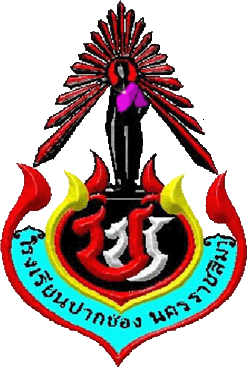 แผนการจัดการเรียนรู้สาระการเรียนรู้(เพิ่มเติม/พื้นฐาน)   ระดับชั้นมัธยมศึกษาปีที่...วิชา...................   รหัสวิชา.......................(ชื่อผู้จัดทำ)…………………………………………..ตำแหน่ง...................  อันดับ คศ....กลุ่มสาระการเรียนรู้........................................โรงเรียนปากช่อง	จังหวัดนครราชสีมาสำนักงานเขตพื้นที่การศึกษามัธยมศึกษา เขต 31ใบอนุมัติการใช้แผนการจัดการเรียนรู้ชื่อรายวิชา			รหัสวิชา       		.ชั้น มัธยมศึกษาปีที่  	ชื่อผู้จัดทำ					กลุ่มสาระการเรียนรู้  				แบบตรวจสอบแผนการจัดการเรียนรู้กลุ่มสาระการเรียนรู้	  			ภาคเรียนที่  	/  	 	ผู้จัดทำแผนการจัดการเรียนรู้				ตำแหน่ง         อันดับ     	ชื่อรายวิชา					 รหัสวิชา   		ชั้น  มัธยมศึกษาปีที่  	จำนวนแผนการจัดการเรียนรู้ทั้งหมด		แผน องค์ประกอบของแผนการจัดการเรียนรู้  			ลงชื่อ...................................................ผู้จัดทำ                    				(............................................) 			ลงชื่อ...................................................หัวหน้ากลุ่มสาระการเรียนรู้......................				 (...........................................)        		      	   วันที่..........เดือน........................พ.ศ. ........... แบบประเมินคุณภาพแผนการจัดการเรียนรู้ภาคเรียนที่		ปีการศึกษา		  ของ   			     รายวิชา                    .รหัสวิชา  		กลุ่มสาระการเรียนรู้.........................................ระดับคุณภาพ  (Best. 1970:204 – 208)		  ดีมาก		คะแนน  4.50 – 5.00		  ดี			คะแนน  3.50 – 4.49		  พอใช้		คะแนน  2.50 – 3.49		  ควรปรับปรุง	คะแนน  1.50 – 2.49			  ต้องปรับปรุง	คะแนน  1.00 – 1.49คณะกรรมการประเมินเกณฑ์คุณภาพ (Rubric) แผนการจัดการเรียนรู้   ฝ่ายวิชาการ  โรงเรียนปากช่องข้อเสนอแนะรายวิชา   	      		รหัสวิชา  			************************กรรมการคนที่ 1..................................................................................................................................................................................................................................................................................................................................................................................................................ลงชื่อ..........................................................(.....................................................)	กรรมการคนที่ 2..................................................................................................................................................................................................................................................................................................................................................................................................................ลงชื่อ..........................................................(.....................................................)	กรรมการคนที่ 3..................................................................................................................................................................................................................................................................................................................................................................................................................ลงชื่อ..........................................................(.....................................................)	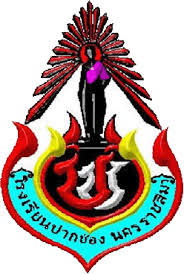 1. มาตรฐานการเรียนรู้และตัวชี้วัด/ผลการเรียนรู้	มาตรฐานการเรียนรู้	ตัวชี้วัด/ผลการเรียนรู้2.สาระสำคัญ3. สาระการเรียนรู้	3.1  สาระการเรียนรู้แกนกลาง (K)	3.2  ทักษะกระบวนการ (P)	3.3  คุณลักษณะอันพึงประสงค์ (A)4.สมรรถนะสำคัญของผู้เรียน (C)5. จุดประสงค์การเรียนรู้6. ภาระงาน7. การวัดและประเมินผลการเรียนรู้8.กิจกรรมการเรียนรู้9. สื่อและแหล่งการเรียนรู้	9.1 สื่อการเรียนรู้	9.2 แหล่งการเรียนรู้10.การตรวจสอบ ความคิดเห็นและข้อเสนอแนะของหัวหน้ากลุ่มสาระการเรียนรู้		การตรวจแผนการจัดการเรียนรู้รายวิชา 		 ประจำภาคเรียนที่  2   ปีการศึกษา   	   ของ   						   แล้ว  พบว่า		1)  องค์ประกอบของแผนการจัดการเรียนรู้				  ครบถ้วน		  ไม่ครบถ้วน  เนื่องจาก........................................................		2)  หลักฐานและเครื่องมือการวัดและประเมินผล ตามแผนการจัดการเรียนรู้				  ครบถ้วน		  ไม่ครบถ้วน  เนื่องจาก........................................................		3)  ความสอดคล้องของผลการเรียนรู้  กระบวนการเรียนการสอน และการวัดประเมินผล				  สอดคล้อง		  ไม่สอดคล้อง			4)  การวางแผนการจัดกิจกรรมการเรียนรู้				 เน้นผู้เรียนเป็นสำคัญ  เหมาะสมกับศักยภาพที่แตกต่างกันของผู้เรียน				 ควรปรับปรุงและพัฒนาการจัดกิจกรรมการเรียนรู้ต่อไป		4)  การนำแผนการจัดการเรียนรู้ไปใช้				 สามารถนำไปใช้ได้จริง		 ควรปรับปรุงก่อนนำไปใช้		5) การประเมินในภาพรวม  เป็นแผนการจัดการเรียนรู้ที่				 ดีมาก		 ดี		 พอใช้	 ควรปรับปรุงความคิดเห็นและข้อเสนอแนะอื่น ๆ ..................................................................................................................................................................................................................................................................................................................................................					ลงชื่อ..................................................ผู้ตรวจ/ผู้นิเทศ					      (..................................................)					หัวหน้ากลุ่มสาระการเรียนรู้..................................11.การบันทึกหลังการสอน	11.1  ผลการสอน		1) ความเหมาะสมของระยะเวลา	  ดีมาก     ดี       พอใช้    ปรับปรุง		2) ความเหมาะสมของเนื้อหา  	  ดีมาก     ดี       พอใช้    ปรับปรุง 		3) ความเหมาะสมของกิจกรรมการเรียนการสอน			  ดีมาก     ดี       พอใช้    ปรับปรุง		4) ความเหมาะสมของสื่อที่ใช้    ดีมาก     ดี       พอใช้    ปรับปรุง		5) พฤติกรรมการเรียน/การมีส่วนร่วมของนักเรียน			  ดีมาก     ดี       พอใช้    ปรับปรุง		6) ข้อค้นพบ/ผลการสอนอื่นๆ...........................................................................................................................................................................................................................................................................................................................................................................................................................................................................................................................	11.2  ปัญหาและอุปสรรค..................................................................................................................................................................................................................................................................................................................................................	11.3  แนวทางแก้ไข..................................................................................................................................................................................................................................................................................................................................................ลงชื่อ...........................................................ผู้สอน(......................................................)							 ตำแหน่ง............  อันดับ...............12.ความเห็นและข้อเสนอแนะในการพัฒนาการเรียนการสอนรายงานนิเทศแผนการจัดการเรียนรู้1. จำนวนแผนการจัดการเรียนรู้ทั้งหมด       	แผนการจัดการเรียนรู้                          ครบ          ไม่ครบ2. องค์ประกอบของแผนการจัดการเรียนรู้                          ครบ          ไม่ครบ3. กำหนดใช้แผนการจัดการเรียนรู้  ภาคเรียนที่         ปีการศึกษา          .4. ระดับคุณภาพของแผนการจัดการเรียนรู้                     ดีมาก        ดี         พอใช้      ควรปรับปรุง     ต้องปรับปรุง                                                         ลงชื่อ.........................................หัวหน้าฝ่ายวิชาการ                                                             (.............................................)ความเห็นของรองผู้อำนวยการโรงเรียน  ฝ่ายวิชาการ.................................................................................................................................................................................................................................................................................................................................................................................................................................................................................................................................................................................................................................................... (.............................................................)รองผู้อำนวยการโรงเรียนปากช่อง  ฝ่ายวิชาการการอนุมัติใช้แผนการจัดการเรียนรู้อนุมัติใช้สอนได้      ควรปรับปรุงก่อนนำไปใช้สอน   (...........................................................)  ผู้อำนวยการโรงเรียนปากช่ององค์ประกอบของแผนการจัดการเรียนรู้มีไม่มี1. ส่วนหัว1. ส่วนหัว1. ส่วนหัว     1.1 ระบุลำดับที่ของแผน     1.2 ระบุชื่อเรื่องที่สอน     1.3 วิชา/รหัสวิชา     1.4 จำนวนคาบที่สอน2. องค์ประกอบสำคัญ 2. องค์ประกอบสำคัญ 2. องค์ประกอบสำคัญ      2.1 มาตรฐานการเรียนรู้     2.2 ตัวชี้วัด/ผลการเรียนรู้ (วิชาเพิ่มเติม)     2.3 สาระสำคัญ     2.4 สาระการเรียนรู้/เนื้อหาวิชา     2.5 คุณลักษณะอันพึงประสงค์     2.6 ชิ้นงาน/ภาระงาน     2.7 รูปแบบการจัดการเรียนรู้     2.8 กิจกรรมการเรียนรู้      2.9 สื่อ/แหล่งเรียนรู้ (ใบความรู้/ใบงาน/สื่อ/แบบฝึกหัด  )            2.10 เครื่องมือวัดและประเมินผล (แบบทดสอบ/แบบประเมิน)     2.11 เกณฑ์ระดับคุณภาพ (Rubric)3.  การจัดทำรูปเล่มเอกสารรายการระดับคุณภาพระดับคุณภาพระดับคุณภาพระดับคุณภาพระดับคุณภาพคนที่ 1คนที่ 2คนที่ 3เฉลี่ยรายการดีมาก(5)ดี(4)พอใช้(3)ควรปรับปรุง(2)ต้องปรับปรุง(1)คนที่ 1คนที่ 2คนที่ 3เฉลี่ย1. มาตรฐานการเรียนรู้2. ตัวชี้วัด/ผลการเรียนรู้ (วิชาเพิ่มเติม)3. สาระสำคัญ4. สาระการเรียนรู้/เนื้อหาวิชา5. คุณลักษณะอันพึงประสงค์6. ชิ้นงาน/ภาระงาน7. รูปแบบการจัดการเรียนรู้8. กิจกรรมการเรียนรู้9. สื่อ/แหล่งเรียนรู้(ใบความรู้/ใบงาน/สื่อ/แบบฝึกหัด)10. เครื่องมือวัดและประเมินผล (แบบทดสอบ/แบบประเมิน)11. เกณฑ์ระดับคุณภาพ (Rubric)เฉลี่ยรวมคนที่ 1 (...............................................)…..….…./…………./………….คนที่ 2 (...............................................)…..……../…………./………….คนที่ 3 (...............................................)…..……./…………./………….หัวข้อระดับคุณภาพระดับคุณภาพระดับคุณภาพระดับคุณภาพระดับคุณภาพหัวข้อดีมาก (5)ดี (4)พอใช้ (3)ควรปรับปรุง (2)ต้องปรับปรุง (1)1. สาระสำคัญสรุปข้อมูลความรู้เป็นความคิดรวบยอดเป็นความสัมพันธ์ หรือหลักการที่ชัดเจน มองเห็นที่มาที่ไปเป็นเหตุเป็นผล แสดงให้เห็นผลกระทบ เกิดประโยชน์ เกิดคุณค่า สะท้อนเป้าหมายการเรียนรู้สรุปข้อมูลความรู้เป็นความคิดรวบยอด เป็นความสัมพันธ์ หรือหลักการที่ชัดเจน มองเห็นที่มาที่ไปเป็นเหตุเป็นผล สะท้อนเป้าหมายการเรียนรู้สรุปข้อมูลความรู้เป็นความคิดรวบยอดเป็นความสัมพันธ์ หรือหลักการ สะท้อนเป้าหมายการเรียนรู้สรุปข้อมูลความรู้เป็นความคิดรวบยอด เป็นความสัมพันธ์ หรือหลักการไม่ชัดเจนไม่มีสาระสำคัญ2. สาระการเรียนรู้สอดคล้องกับมาตรฐานการเรียนรู้และตัวชี้วัด  เนื้อหาถูกต้องตามหลักวิชาการ มีการบูรณาการ  ในกลุ่มสาระ  ต่างกลุ่มสาระและมีการกำหนดสาระการเรียนรู้ท้องถิ่น ตามสภาพจริงและมีความเหมาะสมกับคาบเวลาที่กำหนดสอดคล้องกับมาตรฐานการเรียนรู้และตัวชี้วัด เนื้อหาถูกต้องตามหลักวิชาการ  มีการบูรณาการในกลุ่มสาระ และมีการกำหนดสาระการเรียนรู้ท้องถิ่น ตามสภาพจริงและมีความเหมาะสมกับคาบเวลาที่กำหนด  สอดคล้องกับมาตรฐานการเรียนรู้และตัวชี้วัด เนื้อหาถูกต้องตามหลักวิชาการ มีการบูรณาการในกลุ่มสาระ มีความเหมาะสมกับคาบเวลาที่กำหนด  สอดคล้องกับมาตรฐานการเรียนรู้และตัวชี้วัด ในแต่ละช่วงชั้นแต่เนื้อหาไม่ถูกต้องตามหลักวิชาการไม่สอดคล้องกับมาตรฐานการเรียนรู้และตัวชี้วัด  3. ชิ้นงาน/ภาระงานชิ้นงานหรือภาระงานพอเพียง เหมาะสมกับการสรุปเป็นความรู้รวบยอดสำคัญได้ สะท้อนการคิด การปฏิบัติ การสร้างลักษณะนิสัยของผู้เรียน ผู้เรียนสร้างขึ้นจากข้อมูลที่ได้รับที่เกิดจากตัวผู้เรียนเอง (รายบุคคลและกลุ่ม) สามารถบรรลุมาตรฐาน/ตัวชี้วัดชิ้นงานหรือภาระงานพอเพียง เหมาะสมกับการสรุปเป็นความรู้ยอดสำคัญได้ สะท้อนการคิด การปฏิบัติ การสร้างลักษณะนิสัยของผู้เรียนเป็นกลุ่มสามารถบรรลุมาตรฐาน/ตัวชี้วัดสามารถบรรลุมาตรฐาน/ตัวชี้วัด สะท้อนเพียงความคิดและการปฏิบัติไม่เพียงพอที่จะบรรลุมาตรฐาน/ตัวชี้วัด สะท้อนเพียงความคิดหรือการปฏิบัติหรือคุณลักษณะเพียงอย่างใดอย่างหนึ่งไม่พอเพียงไม่เหมาะสมที่จะบรรลุมาตรฐาน/ตัวชี้วัด4. รูปแบบการจัดการเรียนรู้มีรูปแบบการจัดการเรียนรู้ที่เน้นผู้เรียนเป็นสำคัญ ถูกต้องตามหลักวิชาการเหมาะสมกับเนื้อหา กิจกรรม มีการอ้างอิงหรือผ่านการทดลองใช้ที่เชื่อถือได้มีรูปแบบการจัดการเรียนรู้มีรูปแบบการจัดการเรียนรู้ อาจไม่เหมาะสมกับเนื้อหาและกิจกรรมมีรูปแบบการจัดการเรียนรู้ขั้นตอนไม่ชัดเจน ไม่เหมาะสมกับเนื้อหาและกิจกรรมไม่กำหนดรูปแบบการจัดการเรียนรู้หัวข้อระดับคุณภาพระดับคุณภาพระดับคุณภาพระดับคุณภาพระดับคุณภาพหัวข้อดีมาก(5)ดี(4)พอใช้(3)ควรปรับปรุง(2)ต้องปรับปรุง(1)5. กิจกรรมการเรียนรู้กิจกรรมการเรียนรู้หลากหลาย เหมาะสมกับวัยของผู้เรียนและสามารถนำไปปฏิบัติได้จริง ส่งเสริมให้เกิดกระบวนการคิด การปฏิบัติจริงและการมีส่วนร่วมของนักเรียนในกิจกรรมการเรียนการสอน มีการสอดแทรกส่งเสริมให้เกิดคุณลักษณะอันพึงประสงค์  มีคุณธรรม จริยธรรม และ/หรือมีแนวคิดปรัชญาเศรษฐกิจพอเพียงกิจกรรมการเรียนรู้หลากหลาย เหมาะสมกับ วัยของผู้เรียนและสามารถนำไปปฏิบัติได้จริง ส่งเสริมให้เกิดกระบวนการคิด        การปฏิบัติจริงและการมีส่วนร่วมของนักเรียนในกิจกรรมการเรียนการสอน มีการสอดแทรกส่งเสริม ให้เกิดคุณลักษณะอันพึงประสงค์  มีคุณธรรม จริยธรรม กิจกรรมการเรียนรู้หลากหลาย เหมาะสมกับวัยของผู้เรียนและสามารถนำไปปฏิบัติ        ได้จริง ส่งเสริมให้เกิดกระบวนการคิด การปฏิบัติจริงและการมีส่วนร่วมของนักเรียนในกิจกรรมการเรียนการสอนกิจกรรมการเรียนรู้หลากหลาย เหมาะสมกับวัยของผู้เรียนกิจกรรมการเรียนรู้ไม่เน้นผู้เรียนเป็นสำคัญ6. สื่อและแหล่งเรียนรู้ส่งเสริมและสนับสนุนให้เกิดการเรียนรู้ตามเนื้อหาและกระบวนการในการจัดกิจกรรม  มีความหลากหลาย และทันสมัย  มีสื่อที่ผู้สอนจัดทำขึ้นเองหรือผู้เรียนมีส่วนร่วมในการจัดทำส่งเสริมและสนับสนุนให้เกิดการเรียนรู้ตามเนื้อหาและกระบวนการในการจัดกิจกรรม มีความหลากหลาย และทันสมัย  มีสื่อที่ผู้สอนจัดทำขึ้นเอง  ส่งเสริมและสนับสนุนให้เกิดการเรียนรู้ตามเนื้อหาและกระบวนการในการจัดกิจกรรม          มีความหลากหลายและทันสมัย  ไม่มีการส่งเสริมการใช้แหล่งการเรียนรู้ไม่มีสื่อการเรียนการสอน7. เครื่องมือการวัดและประเมินผลมีการวัดและประเมินผลที่สอดคล้อง      กับสภาพจริง ครอบคลุมกระบวนการเรียนรู้ ( K P A ) และนำไปสู่การวิเคราะห์ผลตามจุดประสงค์การเรียนรู้ ด้วยเครื่องมือวัดและประเมินผลมีความหลากหลาย ครอบคลุมทั้งความรู้             เจตคติ และทักษะกระบวนการที่สามารถนำไปประเมินผลได้อย่างแท้จริงมีการวัดและประเมินผล           ที่สอดคล้องกับสภาพจริง ครอบคลุมกระบวนการเรียนรู้ ( K P A ) ด้วย เครื่องมือวัดและประเมินผลที่มีความหลากหลายมีการวัดและประเมินผลที่สอดคล้องกับสภาพจริง ครอบคลุมกระบวนการเรียนรู้  ( K P A )มีการวัดและประเมินผล                    ที่สอดคล้องกับสภาพจริงการวัดและประเมินผลไม่สอดคล้องกับสภาพจริง8. เกณฑ์ระดับคุณภาพ (Rubric)แสดงภาพการแสดงออกของผู้เรียนที่สอดคล้องสัมพันธ์ระหว่างความรู้ การแสดงออก คุณลักษณะ อธิบายคุณภาพการพัฒนาจากระดับต่ำ ๆ ไปถึงคุณภาพสูง ๆ แสดงสิ่งที่ผู้เรียนรู้บรรลุตามมาตรฐาน/ตัวชี้วัดแสดงภาพการแสดงออกของผู้เรียนที่สอดคล้องสัมพันธ์ระหว่างความรู้ การแสดงออก คุณลักษณะแสดงสิ่งที่ผู้เรียนเรียนรู้บรรลุตามมาตรฐาน/ตัวชี้วัดการอธิบายระดับคุณภาพขาดความเชื่อมโยงสัมพันธ์ อาจไม่บรรลุมาตรฐาน/ตัวชี้วัดการอธิบายระดับคุณภาพขาดความเชื่อมโยงสัมพันธ์ไม่มีการอธิบายระดับคุณภาพแผนการจัดการเรียนรู้ที่................แผนการจัดการเรียนรู้ที่................กลุ่มสาระการเรียนรู้........................................ระดับชั้นมัธยมศึกษาปีที่............รายวิชา..........................................รหัสวิชา...............................หน่วยการเรียนรู้ที่ .....................ชื่อหน่วย...............................................เรื่อง...................................................................เวลา..............ชั่วโมงวิธีการเครื่องมือเกณฑ์..........................................................................................................................................................................................................................................................................................................................................................................................................................(......................................................)หัวหน้ากลุ่มสาระการเรียนรู้..........................................................................................................................................................................................................................................................................................................................................................................................................................................................(........................................................)ผู้บริหารสถานศึกษา